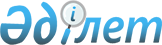 Об установлении дополнительного перечня целевых групп по Щербактинскому району на 2015 годПостановление акимата Щербактинского района Павлодарской области от 11 сентября 2015 года № 268/9. Зарегистрировано Департаментом юстиции Павлодарской области 02 октября 2015 года № 4738      В соответствии с подпунктом 14) пункта 1 статьи 31 Закона Республики Казахстан от 23 января 2001 года "О местном государственном управлении и самоуправлении в Республике Казахстан", пунктом 2 статьи 5 и подпунктом 2) статьи 7 Закона Республики Казахстан от 23 января 2001 года "О занятости населения", постановлением Правительства Республики Казахстан от 31 марта 2015 года № 162 "Об утверждении Дорожной карты занятости 2020" акимат Щербактинского района ПОСТАНОВЛЯЕТ:

      1. Установить следующий дополнительный перечень лиц, относящихся к целевым группам:

      1) безработная молодежь в возрасте от 21 до 29 лет;

      2) ранее не работавшие безработные лица (не имеющие стажа работы);

      3) безработные лица из семей, где нет ни одного работающего;

      4) безработные граждане в возрасте старше 50 лет;

      5) безработные лица, не работающие более 9 месяцев.

      2. Контроль за исполнением данного постановления возложить на курирующего заместителя акима района.

      3. Настоящее постановление вводится в действие по истечении десяти календарных дней после дня его первого официального опубликования.


					© 2012. РГП на ПХВ «Институт законодательства и правовой информации Республики Казахстан» Министерства юстиции Республики Казахстан
				
      Аким района

Б. Ибраев
